Executive Council Meeting 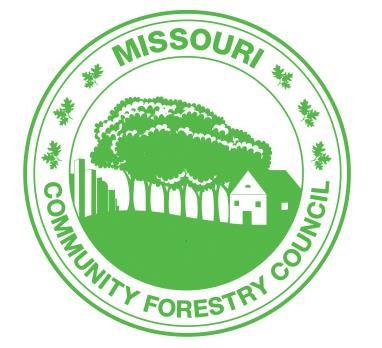 Online through Zoom and In-Person August 11, 20229:30 a.m.- 2:00 p.m.Welcome & Introductions: Martha Clark welcomes everyone to the meeting. The following attended; Kristi Werdenhause, Russell Hinnah, Jacob McMains, Meridith Perkins, Chuck Conner, Woody Wells, Troy Powell, Jon Skinner, Dr. Reis, Ann Koenig, Gene Brunk, David Vance, Joe Oelke, Brett O’Brien, Sarah Crowder, Jason Pratte, and Ron Lumb.Minutes Read and Approved: Martha asked if anyone had changes to June’s meeting minutes. Dean made a motion and Jacob seconded this motion. Minutes were approved. Treasurer Report: Jacob McMains01 Regular share (savings)- $11,199.9102 Northwest- $0.0103 Northeast- $0.0104 Central- $3,303.5705 St. Louis (Christmas club)- $1,548.4307 Southwest- $281.1077 East Central- $2,185.0976 Square CC- $0.0275 Regular checking- $40,046.5878 Money market- $25,344.42PayPal- $164.69Current total in all accounts = $84,065.85 – per online banking on 08/11/2022Processed Transactions:Healthcare workers tree giveaway (-$7,500.00)Zoom Subscription x2: (-$29.98) Constant Contact Payment x2: (-$237.50)Dividend payments: (+$7.00)June meeting food expenses (-$149.00)Upcoming Transactions: Vendor Reimbursement (-$1,500.00)STL Tree Decay workshop expensesStrategic Planning Consultant feeAugust meeting food expensesOld Business: Brief Update5th Grade Arbor Day Poster Contest-Troy Powell Next Tuesday will come back to JC to speak to JC public schools and then Willard. Soon will get an email for the statewide contest.Trees for Health Care Workers program-Ann KoenigNew BusinessSTRATEGIC PLAN-Dr ReisMission and Vision Pre-work and Face to FacePrior to our meeting Dr. Reis sent out an online survey pre-work for suggestions on a vision statement and a mission statement for the organization. A vision statement is something that describes the END RESULT of what the organization is trying to achieve. A mission statement explains what your organization does to contribute to achieving that result. In other words, the vision is the why and the mission is how to achieve the why. During the meeting Dr. Reis had everyone break into small groups and go through the vision and mission statement received in the survey. The groups then either chose one vision and mission statement listed or came up with a combination of those statements to bring forth to the entire group. Once everyone brought their ideas, they put together MCFC’s new vision and mission statements:Vision Statement- A vibrant, well managed tree canopy that strengthens the environment, economy, society, and health in Missouri communities.Mission Statement – Engaging, developing, and supporting community forestry advocates.   MCFC Draft Strategic Plan 2023-2025The second document contains some revised goal statements and possible objectives for the next three years. Everyone broke up into the same small groups to discuss and narrow down the goal statements and objectives into a manageable group.Russell Hinnah- Economic impacts of urban and community forestry in Missouri and the region.Committee ReportsCommunications Committee – Ann Koenig, Meridith Perkins, Brett O’Brien, Gene Brunk, Martha ClarkStrategic Plan Current 2022-2024 Dean AlbertyPoster Contest & Education/Outreach Committee: Kristi Werdenhause, Jacob McMains, Troy PowellFinancial Oversite Committee –Martha Clark, Brett O’Brien, Jacob McMainsWebsite Committee- Dean Alberty, Martha ClarkLiaison/At-Large Membership ReportsUtility Arborist Association and Missouri Cooperative Right-A-Way Management Association - Scott SkopecForest ReLeaf – Meridith PerkinsSociety of Municipal ArboristsMDC Report-Russell Hinnah Midwestern Chapter of ISATCIAMo. Forest Resources Advisory Council – Gene BrunkMo. Dept. of Transportation – Chuck WillsMo. Forest Products Association - Mark McCarthy mark@moforest.orgMissouri Parks & Recreation AssociationFederated Garden Clubs – Gayle FryNRCS State Forester – Joe AlleyMissouri Invasive Plant Task Force – Ann KoenigFWAMMU Urban Forestry – Hank Stelzer14 students in the spring semester urban forestry course. Several from the MCFC community participated as guest lecturers. The students really liked that AND the day-long field trip to STL (visited Forest ReLeaf nursery, Beyond Housing, Lumber Logs, Tower Grove Park, and Hansens).One student joined Bill Spradley’s Trees, Forests & Landscapes in StL and another did an internship with Ryan Tree Service in KCExploring possibility of either a certificate or minor in urban forestry in partnership with the Plant Science & Technology Division within CAFNRThe Legacy Oaks Project on the Francis Quadrangle is progressing. Replacement trees were established along the east side of the Quad in May. West side to be planted this fall. Survival and growth are good. Only lost one tree (that should not have been planted to begin with). Stelzer is wanting to initiate a drive among all forestry alumni to sponsor a tree ($25,000) honoring deceased forestry faculty. Donations in excess of that amount would go toward developing the urban forestry program.Several members of the SAF Student Chapter participated in several urban forestry activities this past spring, among them: Corrective pruning of the Legacy Oaks being grown at South FarmPlaced-based forestry activities at Fairview Elementary in Columbia (aging trees and determining life histories, tree planting)Participated in Arbor Day celebration on campus mulching newly planted trees in the Arts & Science AllyReformed the Tree campus USA Committee in cooperation with Campus Facilities. MU Campus is once again recognized as a Tree Campus USAPlans this fall includeWorking with Chris Starbuck and the MU Botanical Garden for students to serve as docents in leading tree walks around campusContinue working with Fairview Elementary and perhaps additional schools if time allowsConducting preliminary hazard tree risk assessment of trees on the various CPS campusesRegion Reports & Volunteer Hours – Region RepresentativesKansas City – Helene MillerNorthwest – Martha ClarkCentral – Todd Bock/Dave DittmerNortheast – David VanceNot a lot to report. With the drought, lots of watering of trees the past month. The Hannibal group continues to work with the city identifying hazardous trees and getting them removed. 12 volunteer hoursEast Central/St. Louis – Joe OelkeJuly Meeting: 34 (17 attendees x 2 hours) Tree Decay Workshop admin: Mark Halpin - 14 hours Jason Pratte - 6 hours Mark Grueber - 9 hours Total Chapter Volunteer Hours: 63 Tree Decay Workshop update and notes:  State MCFC voted to contribute the full $5,000 (thank you all so much!!)  MDC has upped the Community Forestry Cost Share (formerly TRIM) to $15,000 (thanks so much to MDC too!!)  Conference chairs Mark Grueber and Jason Pratte have come to an agreement with Holiday Inn St. Louis Route 66 (10709 Watson Rd, St. Louis, MO 63127, this is where the 2019 MCFC conference was held) for a block of discounted rooms, event space, AV package and EXCELLENT food for the event. Field session will be held at Powder Valley, ~5 minutes away. Advanced experts training session also available, limit 20 people, cost is $275 per person. This is NOT being funded by the cost share money, donations, or other ticket sales, and is financially an entirely separate event.  STL/EC MCFC to buy 2 cases of Dr. Luley’s new edition of Wood Decay Fungi (50 copies) to sell at the workshop. STL/East Central Requests the following possible bridge loans (see spreadsheet for detailed breakdown): $6,673.40 due September 24 (it is likely this will not be needed; if 65 tickets are sold by this date, we will have it covered).  Likely amount needed: $12,794.80, until MDC reimbursement check is delivered. (This is IN ADDITION TO the $5000 State MCFC is contributing)Southwest – Woody Wells150 hours. Tree planting and bed maintenance at MO Veterans Cemetery, poster contest prep, workday planning at MO Vet Cemetery, Poster contest materials uploaded and available, state letter to teacher to be coordinated soon with Kristi. Adjournment